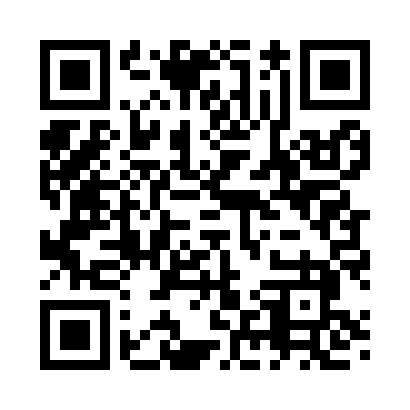 Prayer times for Skykomish, Washington, USAMon 1 Jul 2024 - Wed 31 Jul 2024High Latitude Method: Angle Based RulePrayer Calculation Method: Islamic Society of North AmericaAsar Calculation Method: ShafiPrayer times provided by https://www.salahtimes.comDateDayFajrSunriseDhuhrAsrMaghribIsha1Mon3:115:121:095:249:0711:082Tue3:115:121:105:249:0711:083Wed3:115:131:105:249:0611:084Thu3:125:141:105:249:0611:085Fri3:125:151:105:249:0611:086Sat3:135:151:105:249:0511:087Sun3:135:161:115:249:0511:078Mon3:145:171:115:249:0411:079Tue3:145:181:115:249:0311:0710Wed3:155:191:115:239:0311:0711Thu3:155:201:115:239:0211:0612Fri3:165:211:115:239:0111:0513Sat3:185:221:115:239:0111:0414Sun3:205:231:115:239:0011:0215Mon3:215:241:125:238:5911:0116Tue3:235:251:125:228:5810:5917Wed3:255:261:125:228:5710:5718Thu3:275:271:125:228:5610:5619Fri3:295:281:125:228:5510:5420Sat3:315:291:125:218:5410:5221Sun3:335:301:125:218:5310:5022Mon3:355:311:125:218:5210:4823Tue3:375:321:125:208:5110:4624Wed3:395:341:125:208:5010:4425Thu3:415:351:125:198:4910:4226Fri3:435:361:125:198:4710:4027Sat3:455:371:125:198:4610:3828Sun3:475:391:125:188:4510:3629Mon3:495:401:125:188:4310:3430Tue3:515:411:125:178:4210:3231Wed3:535:421:125:168:4110:30